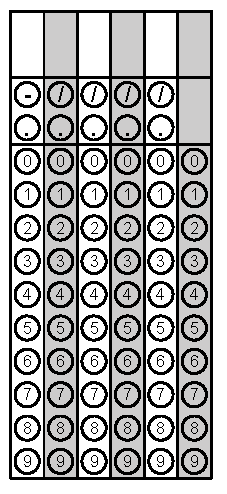 Problem 1Problem 2Gridded ResponseMondayFind the value of x. If a triangle has side measurements of 12 cm,      16 cm, and 20 cm, is the triangle a right triangle? Problem 1TuesdaySanjay is trying to determine if the points (-2, 4), (-3, 10), (-1, 12), and 
(-4, 6) represent a function.  Explain how you know these points represent a function.What is the rate of change in the table below?Problem 2WednesdayHarper is filling her little sisters wading pool full of water.  Sketch a graph and write a description of this situation. Find the volume of a cone with a radius of 5.5 inches and a height of 10.4 inches to the nearest tenth. Problem 2ThursdayAmy is trying to decide what vehicle to purchase based on the best gas mileage. The Drive 450 has a gas mileage of           y = 23x, where x is the number of gallons of gas used for y miles driven. The Zoom 560 has a gas mileage displayed in the table below. Which car should Amy buy based on the gas mileage?  Explain.Approximate the value of to the nearest tenths place. Problem 2FridayA rectangle’s length is 4 inches less than three times the width.  The perimeter of the rectangle is 32 inches.  Find the dimensions of the rectangle. Solve for x:Problem 2